OBJETIVO: Reconocer  las funciones del fluido hidráulico, sus características, e identificar los distintos tipos de fluido.LUGAR:   Sala. 	TIEMPO: 45 min. DINÁMICA DE TRABAJO: Según indicaciones del profesor.I.- Responda cada una de las siguientes preguntas:¿Cuál es la principal función de un fluido hidráulico?¿Cuáles son las principales razones porque no se utiliza el agua como fluido  en los  sistemas hidráulicos?¿De qué manera ha incidido la mirada ecológica en la elección de los fluidos hidráulicos?¿Qué criterios se deben tomar en cuenta al seleccionar un fluido hidráulico?Señale qué otras funciones cumple el fluido hidráulico, además de transmitir energía hidráulica. Dentro de las funciones del fluido hidráulico ¿En qué consiste el transporte de partículas?   Señale cuáles son las características que debe poseer el fluido hidráulico para el buen funcionamiento de un equipo.¿Qué es la viscosidad?¿Por qué es importante que el fluido sea capaz de mantener su viscosidad a diferentes temperaturas?  ¿Por qué  es  importante  fijarse en las instalaciones donde será utilizado el fluido hidráulico? ¿Cómo se clasifican los fluidos hidráulicos?Considerando que un envase de fluido está rotulado con la siguiente código “HLP 46”,  donde H indica Líquido Hidráulico, la letra L indica aceite base mineral, la letra P indica que trae aditivos que mejoran la resistencia a la carga y el N° 46 indica el grado de viscosidad. ¿Qué indicaría una placa ubicada en el depósito hidráulico que trae inscrita la siguiente leyenda “HLP32”?Si un estanque de un sistema hidráulico está bajo el nivel ¿Cualquier fluido hidráulico puede servir para completarlo? ¿Por qué?¿Qué se debe hacer con el fluido contaminado o en desuso?    ADOTEC 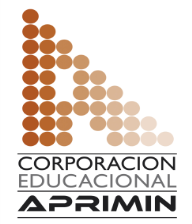 MÓDULOOLEOHIDRÁULICA BÁSICA   ADOTEC UNIDAD IICOMPONENTES 7   ADOTEC GUÍA DE TRABAJO N° 7FLUIDOS OLEOHIDRÁULICOS.NOMBRENOMBRENOMBREFECHACURSO